Faculty of Sciences and Humanities in Alghat congratulates his Excellency Dr. Ahmad Ali Alromeih, the teaching faculty member in Department of English Language, on the occasion of the decree of his highness the University Rector of promoting his Excellency to associate professor. May Allah make this promotion a way to please Him.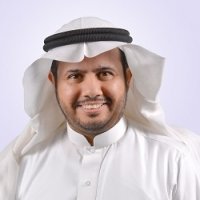 